 APPEL A CANDIDATURES                          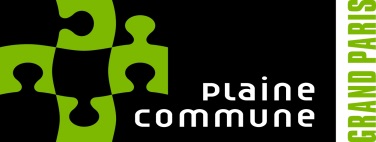 										REF 2017 07 636FONCTION/ GRADE : UN·E RESPONSABLE POLITIQUE DOCUMENTAIRE, image, son et multimedia DIRECTION : lecture publique SERVICE/UT : médiathèque flora tristan a pierrefitte sur seineMembre du collectif de direction, il·elle met en œuvre le développement de la lecture publique sur le territoire de l’établissement public territorial et participe à la réflexion sur son évolution en application de la Charte de Lecture Publique. Sous l’autorité de la directrice, il·elle coordonnera une fonction transversale à construire. Il·elle co-pilote l’élaboration du projet d’équipement de la médiathèque dans le domaine correspondantIl·elle a la responsabilité de l’équipe du Pôle Documentaire-Image et Son-Multimédia.Missions principalesActivités/tâches principales :	Stratégie / Pilotage Participer à l’élaboration du budget du domaine transversal à construire.Contribuer à la réflexion sur les évolutions métier et participe à la réflexion sur la formation des agents et les recrutements.Participer à la réflexion sur l’organisation du travail.Anime des groupes de travail.Management Encadrer l’équipe de son pôle.Organiser le travail de l’équipe du 1er étage, coordonne le planning avec la responsable du 1er étage Garantir la bonne mise en œuvre des actions programmées sur le plateau Organiser et assure l’évaluation de l’équipe du 1er étage Garantir la diffusion des informations communautaires et locales.Actions culturelles : Programmation/organisation/communicationParticiper à la conception  et à la mise en œuvre de la programmation de son domaine. A ce titre, est membre du groupe réseau « référents».Participer à la conception et coordonner les projets d’actions, dans le cadre des projets culturels mutualisés. Communique toutes les informations nécessaires à la direction mutualisée en vue de publication dans le JDM.Travailler en relation suivie avec les acteurs locaux (municipaux, culturels, associatifs, champ social…) et les structures de la Ville; veiller à l’échange régulier d’informations et porter des projets communs, en cohérence avec les orientations du réseau.Travailler en concertation avec l’équipe de la médiathèque pour relier offre documentaire et action culturelle. Elaborer les outils méthodologiques et assurer l’évaluation et le suivi statistique des actions de son domaine, en collaboration avec l’équipe de la médiathèque, établir les bilans. Contribuer à la valorisation des collections au travers des actions de son domaine, participer aux sélections de documents nécessaires à la bonne réalisation des projets culturels.  Accueil, médiationParticiper à la réflexion sur l’accueil et les services à offrir aux publics individuel et collectif en lien avec la politique d’action culturelle menée.Participer à l’accueil des publics individuels ou en groupes Etre force de propositions pour la mise en valeur et la médiation des collections physiques et dématérialisées, participer à sa mise en œuvreCompétences et qualité requisesManagement, capacité d’animation d’équipe, qualité d’écoute et d’organisationCapacité à communiquerCapacité à manager l’accueil des publicsCapacité à travailler en équipe et en réseau Bonne connaissance de la production éditoriale, de l’actualité culturelle, des acteurs locaux. Bonne culture générale Sens du service publicCapacité à travailler en équipe, aisance relationnelle.Rapidité d’adaptation et sens développé de la communication (interne et externe). Dynamisme et réactivité.Goût pour l’innovationCompétences spécifiques/expériences recherchéesExpérience professionnelle souhaitée : en lien avec la gestion d’équipe, la médiation culturelle, la gestion de public, le milieu des médiathèques, l’innovation numériqueConditions de travail : 35 heuresContraintes du poste : travail le samedi et exceptionnellement en soirée Motif de la vacance du poste : départ d’un agentMerci d'adresser votre lettre de motivation en rappelant la référence 2017 07 636 et votre curriculum vitae à M. Le Président de l’Etablissement Public Territorial "Plaine Commune" 21, avenue Jules Rimet -93218 SAINT-DENIS Cedex ou par mail à julie.laurent@plainecommune.com.fr ET recrutement@plainecommune.com.fr.Pour toutes informations complémentaires vous pouvez contacter le : 01 55 93 63 73